2021-2022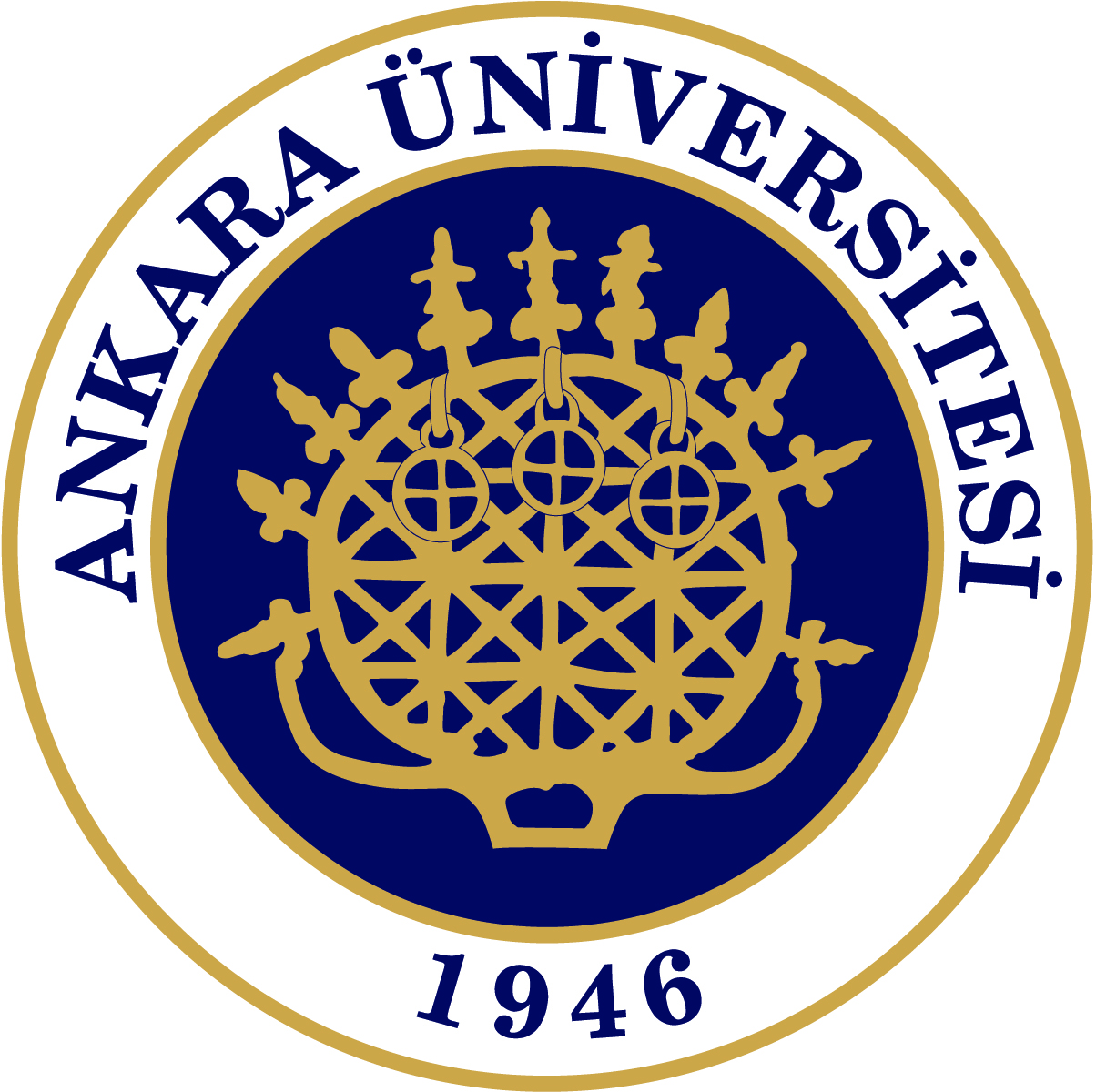 Spring TermLEVEL 2 &LEVEL 2 REPEATWRITING EXAM 2Effect Paragraph5 April 2022 Tuesday 5th Class HourDuration: 45 minutes